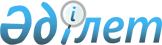 О внесении изменений в Указ Президента Республики Казахстан от 13 апреля 2007 года N 314Указ Президента Республики Казахстан от 24 октября 2007 года N 427

  Подлежит опубликованию в Собрании 

актов Президента и Правительства        ПОСТАНОВЛЯЮ : 

      1. Внести в  Указ  Президента Республики Казахстан от 13 апреля 2007 года N 314 "О мерах по модернизации экономики Республики Казахстан" (САПП Республики Казахстан, 2007 г., N 11, ст. 120) следующие изменения: 

      ввести в состав Государственной комиссии по вопросам модернизации экономики Республики Казахстан, утвержденный вышеназванным Указом: Шукеева                 - Заместителя Премьер-Министра Республики 

Умирзака Естаевича        Казахстан, Султанова               - Министра экономики и бюджетного 

Бахыта Турлыхановича      планирования Республики Казахстан, Оразбакова              - Министра индустрии и торговли 

Галыма Избасаровича       Республики Казахстан, Бозумбаева              - председателя правления Акционерного 

Каната Алдабергеновича    общества "Казахстанский холдинг по 

                          управлению государственными активами 

                          "Самрук"; 

      вывести из состава указанной комиссии: Мусина А.Е., Мынбаева С.М. 

      2. Настоящий Указ вводится в действие со дня подписания.        Президент 

       Республики Казахстан 
					© 2012. РГП на ПХВ «Институт законодательства и правовой информации Республики Казахстан» Министерства юстиции Республики Казахстан
				